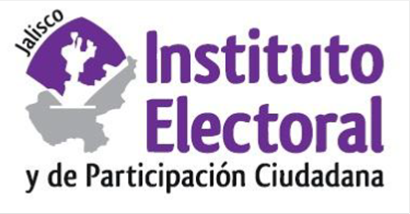 Segunda sesión ordinaria de la Comisión de Igualdad de Género y No Discriminación Fecha: jueves 20 de febrero de 2020Hora: 13:00 horasLugar: Salón del Pleno del Consejo GeneralOrden del día:Presentación y, en su caso, aprobación del orden del día.Presentación del informe que rinde la titular de la Dirección de Igualdad de Género y No Discriminación respecto de las actividades contenidas en su programa anual de actividades.Asuntos generales.